BUKTI  KORESPONDENSIJOURNAL OF CONTEMPORARY ISSU BUSINESS AND GOVERNMENT1.  Bukti Sumbit  Paper  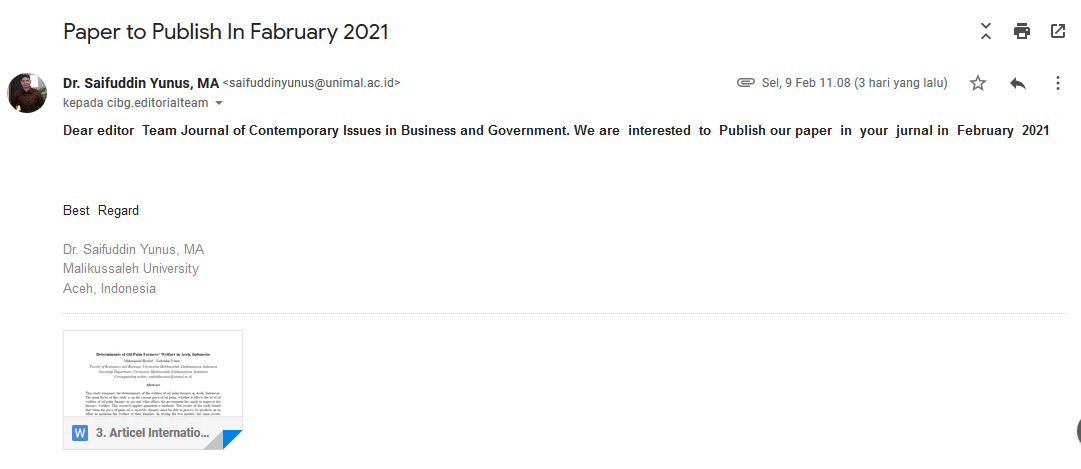 2. Paper  Yang perlu  direvisi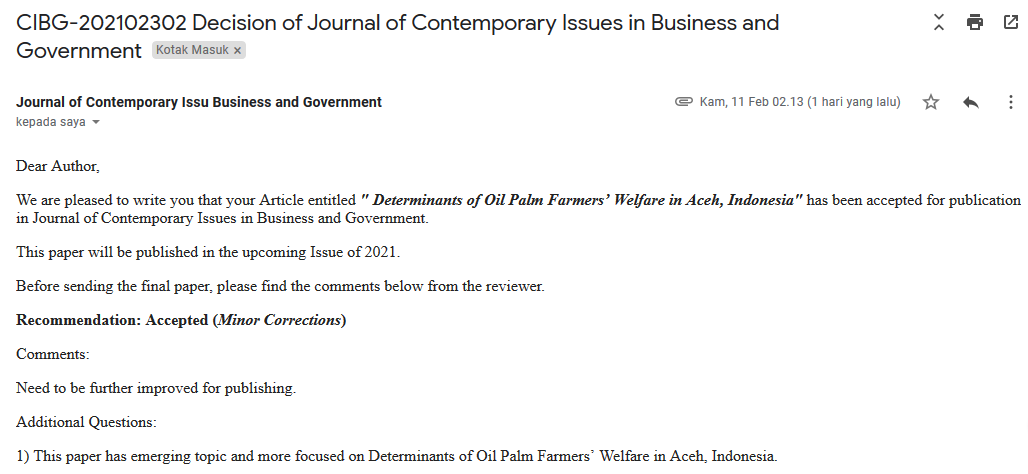 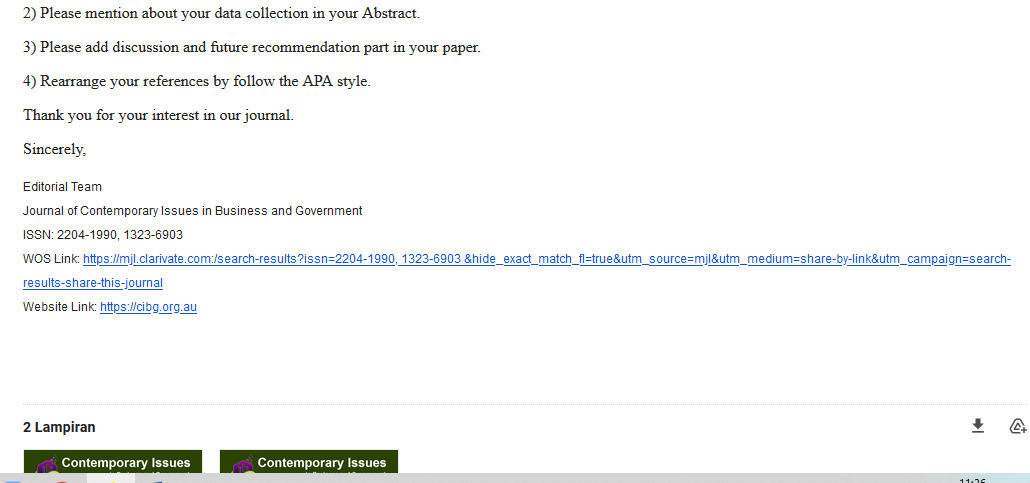 3. Pengiriman Paper  Setelah RevisiPaper ID: CIBG-202102302. Paper Title: Determinants of Oil Palm Farmers’ Welfare in Aceh,Indonesia.  Author: Muhammad Haykal, Saifuddin Yunus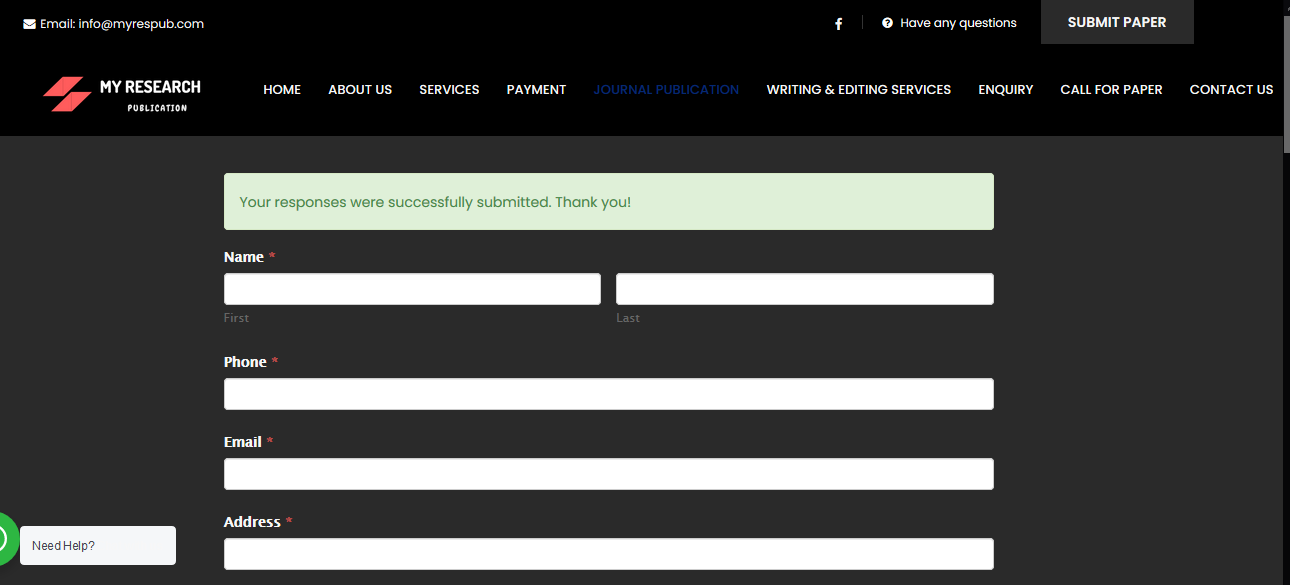 4. Letter of Acceptance  and  Invoice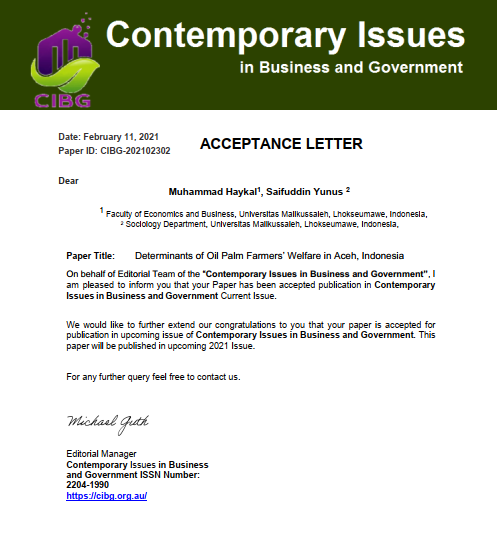 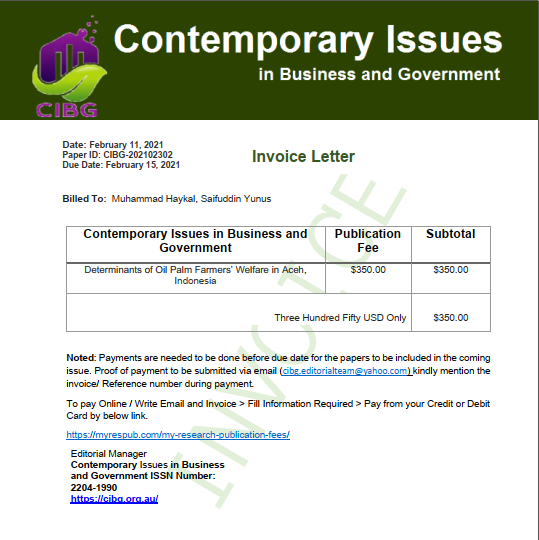 4. Proff of  Paymant 	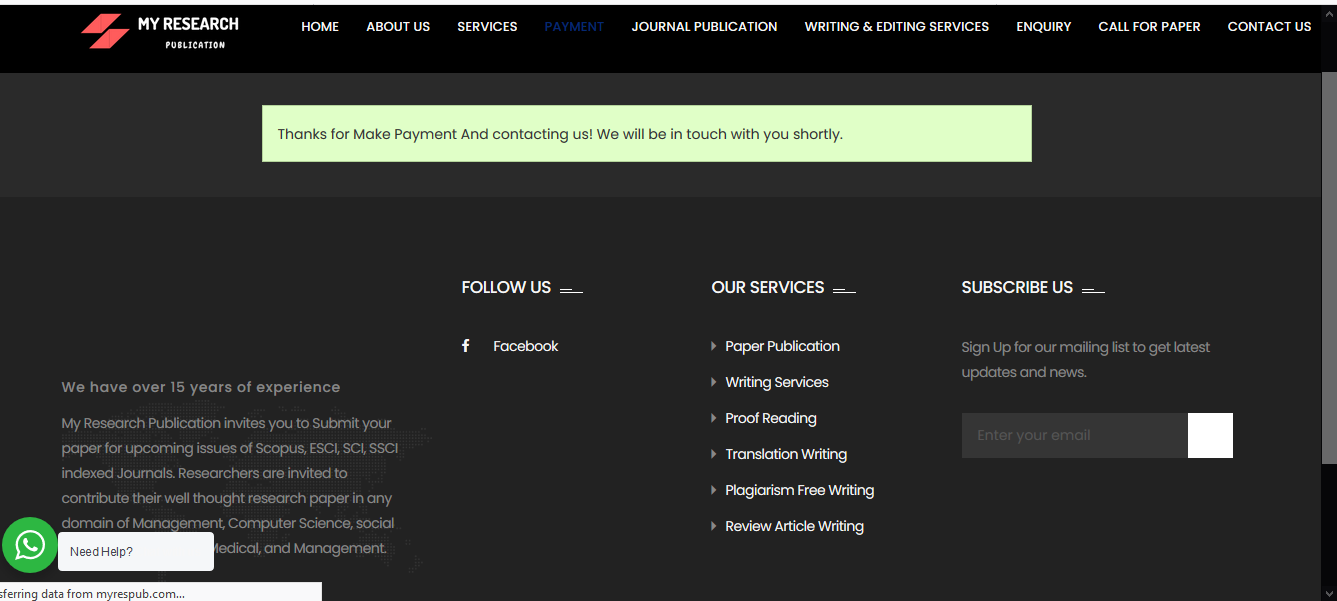 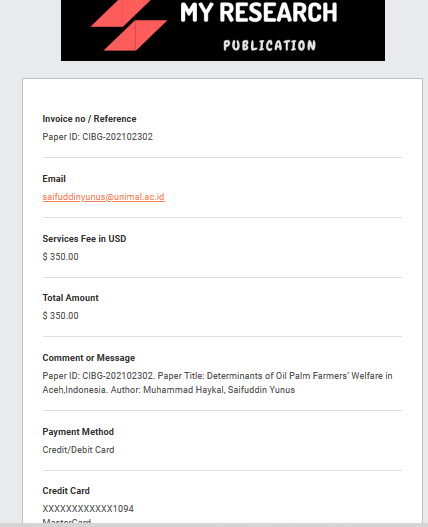 6. Bukti  Pembayaran  diterima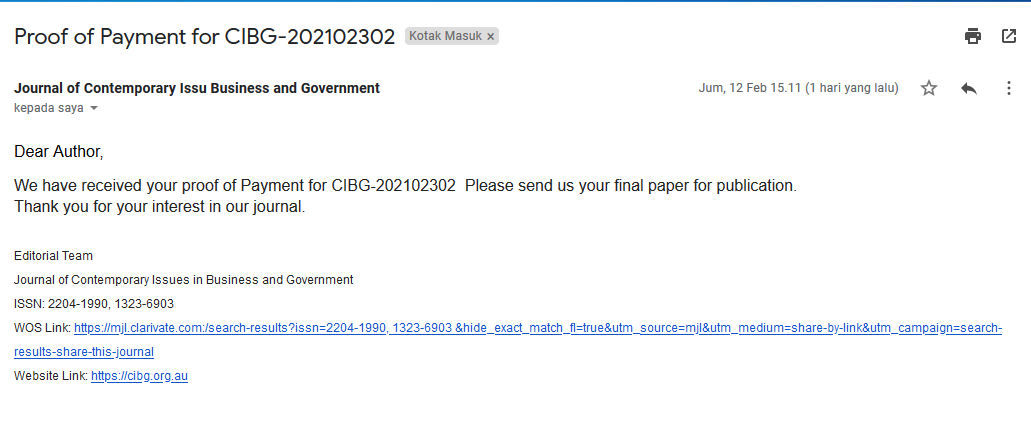 7. Artikel  Revisi Terakhir Untuk  Publikasi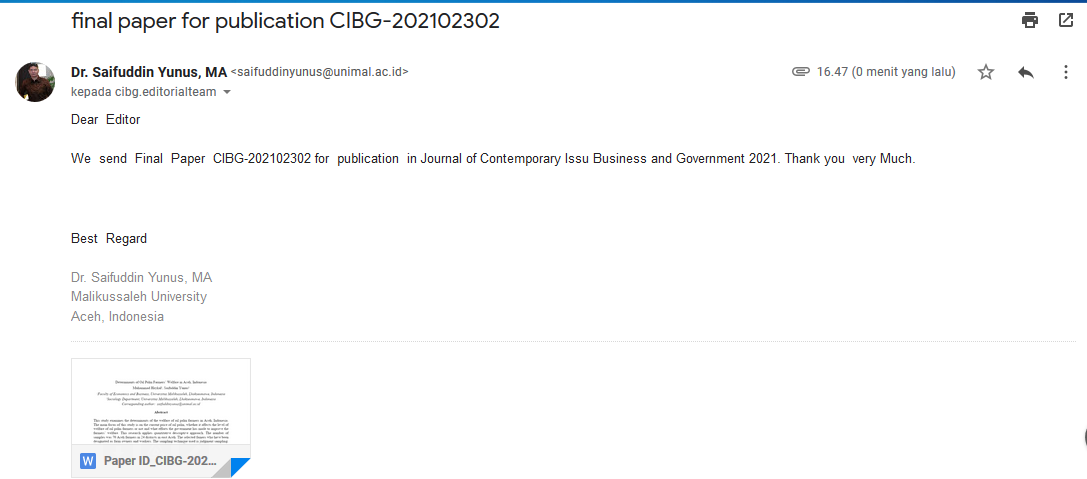 